UNDERGRADUATE CURRICULUM COMMITTEE (UCC)
ACTION FORM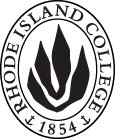 APRIL 2023 ACTIONSReport of Undergraduate Curriculum Committee ActionDocument(s):  #22-23-070Recommendation:   Approve.            Date of Action:  4/21/2023Originated by: Giselle Auger	                                 Dept. CommunicationRecommended by Undergraduate Curriculum Committee            (Department, Person, or Group)     Effective date: Fall 2023.Catalog citations:  See pages on Curriculum website.Comments: This proposal is revising the title and description of COMM 256 to become COMM 256 Social Media and Society, and it will be dropping its former prerequisite and adding a summer offering as it will also now fulfil the SB General Education category.APPROVALSChair, Undergraduate Curriculum Committee:  Susan Abbotson   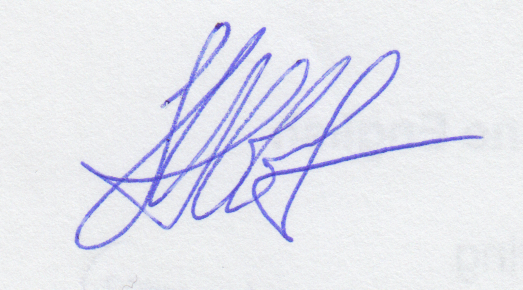 Date:  4/21/2023Report of Undergraduate Curriculum Committee ActionDocument(s):  #22-23-097 through to #22-23-100Recommendation:   Approve.            Date of Action:  4/21/2023Originated by: Yuree Noh and Natalie Rogol	                                              Dept. Political ScienceRecommended by Undergraduate Curriculum Committee            (Department, Person, or Group)     Effective date: Fall 2023.Catalog citations:  See pages on Curriculum website.Comments: Two new POL courses and two course revisions. #097 creates a one-credit course for Political Science students and those interested in careers in policy or government: POL 111 Careers in Politics and Public Policy. #098 create a 4 credit course POL 245 Gender and Global Politics that will also be cross-listed as GEND 245 Gender and Global Politics, used as a restricted elective in POL programs, and also GEND major and minor, and Queer studies minor and Global Studies major, so the proposal includes revisions also to these last four programs as they each list their restricted electives. #099 revises the title of POL 308W to become: POL 308W Research and Writing in Political Science and update the description to follow suit in making this clearer that it is a writing course. #100 revises the title of POL 341 to become the more timely POL 341 Politics of Development. This course is an elective for: the INGOS minor and certificate, Africana Studies major and minor, Latin American Studies minor, the Global Studies major, the Environmental Studies major and minor, Modern Languages Latin American Studies concentration, and International Business minor, and they have all been informed.APPROVALSChair, Undergraduate Curriculum Committee:  Susan Abbotson   Date:  4/21/2023Report of Undergraduate Curriculum Committee ActionDocument(s):  #22-23-102Recommendation:   Approve.            Date of Action:  4/21/2023Originated by: Natasha Seaman	                                              Dept. ArtRecommended by Undergraduate Curriculum Committee            (Department, Person, or Group)     Effective date: Fall 2023.Catalog citations:  See pages on Curriculum website.Comments: #102 would like to add the phrase “Students may repeat for credit” to the following courses: ART 105 Drawing II; ART 204 Synthesis 3d Emphasis; ART 205 Synthesis 2d Emphasis; ART 347 Photography II; ART 441 BA Painting V, Senior Studio; ART 442 Ceramics V: Senior Studio; ART 443 Sculpture V: Senior Studio; ART 444 Graphic Design V: Senior Studio; ART 445 Metalsmithing and Jewelry V: Senior Studio; ART 446 Ba Photography V:  Senior Studio : ART 447 Printmaking V: Senior Studio; ART 448 Digital Media V: Senior Studio; ART 451 BFA Painting V: Senior Studio; ART 452 BFA Ceramics V: Senior Studio; ART 453 BFA Sculpture V: Senior Studio, ART 454 BFA Graphic Design V: Senior Studio; ART 455 BFA Metalsmithing and Jewelry V: Senior Studio; ART 456 BFA Photography V: Senior Studio; ART 457 BFA Printmaking V: Senior Studio; ART 458 BFA Digital Media V: Senior Studio. This will allow ART students to develop their vision and technique within studio areas as part of their ART program, and others to have the chance to gain more practice in beginning skills.APPROVALSChair, Undergraduate Curriculum Committee:  Susan Abbotson   Date:  4/21/2023Report of Undergraduate Curriculum Committee ActionDocument(s):  #22-23-103 and #22-23-104Recommendation:   Approve.            Date of Action:  4/21/2023Originated by: Eric Hall	                                                    Dept. Biology/HSCI/Medical ImagingRecommended by Undergraduate Curriculum Committee            (Department, Person, or Group)     Effective date: Fall 2023.Catalog citations:  See pages on Curriculum website.Comments: #103 would like to make some revisions to the HSCI BS major program that will strengthen it but not increase the credit count. They are adding a WID course: ENGL 233 Writing for the Health Professions and switching COMM 338 for COMM 336 Health Communication, and also adding some additional cross-disciplinary courses to the list of restricted electives (HCA 201W Introduction to Health Care Professions, HPE 221 Nutrition, and PHYS 110 Introductory Physics) and reducing the required number to be taken from that list to one to keep the total credits the same. #104 is creating a new 3-credit course RAD 437 Radiographic Mammography, that can be used as both an elective for Medical Imaging majors to gain additional certification or for those already certified to gain their certification in Mammography (through PSCE).APPROVALSChair, Undergraduate Curriculum Committee:  Susan Abbotson   Date:  4/21/2023Report of Undergraduate Curriculum Committee ActionDocument(s):  #22-23-105 through #22-23-111Recommendation:   Approve.            Date of Action:  4/21/2023Originated by: Andrea Del Vecchio	                                 Dept. Physical ScienceRecommended by Undergraduate Curriculum Committee            (Department, Person, or Group)     Effective date: Fall 2023.Catalog citations:  See pages on Curriculum website.Comments: These proposals are revising a sequence of Physics courses to allow for more flexible scheduling and help lower the overall credits of the Physics program. #109 is deleting the former PHYS 313W Junior Laboratory (3 credits) and creating two separate labs that both current and future students will use for the programs. #105 and #107 each create a one credit lab––PHYS 306W Quantum Mechanics Laboratory and PHYS 310W Thermodynamics Laboratory––that will cover the material from PHYS 313W and will both be WID courses (as was PHYS 313). Two companion courses in these two areas are also being revised in tandem: #106 revises the PHYS 307 Quantum Mechanics I to reduce it by one credit to 3 credits, revise the description and add MATH 212 or CHEM 405 to the prerequisite, while #108 revises the PHYS 311 Thermodynamics to reduce it by one credit to 3 credits. #110 is changing the title of PHYS 413 Senior Lab to become PHYS 413 Advanced Physics Laboratory as it no longer needs to be differentiated from Junior Lab and is often taken in the Junior year, anyhow. #111 incorporates all of these changes into the new program, as well as adding two others (PHYS 103 and 104—one credit calculus courses previously electives), combining two restricted electives lists into a single list to allow for more choice, deleting PHYS 312 and MATH 416 as required (though the latter could be taken as a restricted elective in a new list from which students choose two courses from a much expanded list of elective cognates: BIOL 111, BIOL 112, CHEM 103, CHEM 104, CSCI 102, CSCI 157, CSCI 211, PSCI 211, PSCI 212, PSCI 217 or other 300/400-level MATH. All these changes will reduce the Physics program from 67-68 to 56-61.APPROVALSChair, Undergraduate Curriculum Committee:  Susan Abbotson   Date:  4/21/2023Report of Undergraduate Curriculum Committee ActionDocument(s):  #22-23-112 Recommendation:   Approve.            Date of Action:  4/21/2023Originated by: Chris Marco	                                                    Dept. PschologyRecommended by Undergraduate Curriculum Committee            (Department, Person, or Group)     Effective date: Fall 2023.Catalog citations:  See pages on Curriculum website.Comments: #112 would like to add the phrase “or by consent of department chair” to most of the upper-level courses in psychology: namely 331, 332, 335, 339, 341, 344, 345, 347, 351, 355, 356, 360, 421, 422, 423, 424, 425, 427, 428, 429, 445, 451, 452, 453, and 454) and revise the prerequisites for PSYC 474W and PSYC 476W to add in some of the new and revised courses from last month’s proposals.APPROVALSChair, Undergraduate Curriculum Committee:  Susan Abbotson   Date:  4/21/2023Report of Undergraduate Curriculum Committee ActionDocument(s):  #22-23-113 and #22-23-114 Recommendation:   Approve.            Date of Action:  4/21/2023Originated by: Ted Jenkins	                                                    Dept. Communication/SLHSRecommended by Undergraduate Curriculum Committee            (Department, Person, or Group)     Effective date: Fall 2023.Catalog citations:  See pages on Curriculum website.Comments: #113 revises the Communication BA concentration in Speech, Language and Hearing Science to delete a couple of courses from the program (COMM 208 and COMM 251W/300W) and create a group of restricted electives from existing courses with the addition to the group of a COMM 450 Topics course in Neuroscience, from which students select any two. This revision will reduce the overall total from 53-54 to 46-47. #114 revises the prerequisites for several COMM courses to accommodate the above changes to the program, since they will be deleting COMM 251W/300W as a requirement it is not needed as a prerequisite for these following courses: COMM 255, 305, 320, 323, 325, and 422.APPROVALSChair, Undergraduate Curriculum Committee:  Susan Abbotson   Date:  4/21/2023Report of Undergraduate Curriculum Committee ActionDocument(s):  #22-23-115 Recommendation:   Approve.            Date of Action:  4/21/2023Originated by: Rudy Krauss	                                                    Dept. Educational StudiesRecommended by Undergraduate Curriculum Committee            (Department, Person, or Group)     Effective date: Fall 2023.Catalog citations:  See pages on Curriculum website.Comments: #115 would like to delete the Secondary Education Biology 13.1322, Chemistry 13.1323, and Physics 13.1329 programs. These three science programs have been suspended since 2021 and there are no plans to reinstitute them. Instead, secondary education students now follow a Secondary Education General Science program and add to that Certificates (CUS) in the specific sciences on which they would like to concentrate, which offers them more flexibility.APPROVALSChair, Undergraduate Curriculum Committee:  Susan Abbotson   Date:  4/21/2023